			Hearing and Vision Results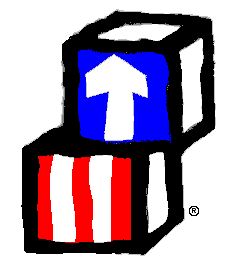 Child’s Name____________________________   Center_____________________Your child received a Hearing Screening on:  Date: _____________________ with the following          Results:	______Pass		_____Fail		_____Referral neededThis screening was administered by: ____________________________________ (Staff’s Name)          If referral is marked please contact your child’s physician or contact the screener at: _________Date Parent Notified: ________________________________Child’s Name____________________________   Center_____________________Your child received a Vision Screening on: Date: __________________________with the followingResults:             ______Pass		_____Fail		_____Referral neededThis screening was administered by: ____________________________________ (Staff’s Name)          If referral is marked please contact your child’s physician or contact the screener at: _________Date Parent Notified: ________________________________7/21rk                                                                                        